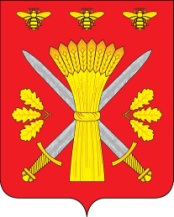 РОССИЙСКАЯ ФЕДЕРАЦИЯОРЛОВСКАЯ ОБЛАСТЬАДМИНИСТРАЦИЯ ТРОСНЯНСКОГО РАЙОНАПОСТАНОВЛЕНИЕот 30 июня  2022  г.                                                                                            № 184             с.ТроснаО внесении изменений в постановлениеАдминистрации Троснянского района Орловской области №36 от 09.03.2022 годаВ целях реализации права на бесплатное предоставление в собственность граждан земельных участков для ведения садоводства, огородничества или для ведения личного подсобного хозяйства, в соответствии с Земельным кодексом Российской Федерации, Законом Орловской области от 10 ноября 2015 N 1872-ОЗ "Об отдельных  правоотношениях,  связанных с  предоставлением в собственность гражданам земельных участков на территории Орловской области", Постановлением Троснянского района Орловской области от 26.07.2019 года № 203 «Об отдельных   правоотношениях, связанных с предоставлением в собственность граждан земельных участков на территории Троснянского района Орловской  области», рассмотрев выписки из Единого государственного реестра прав на недвижимое имущество, в  связи с  предоставлением  земельного  участка в собственность,  п о с т а н о в л я е т:Приложение к постановлению Администрации Троснянского района Орловской области от 09 марта 2022 года №36 «Об утверждении  Переченя-реестра земельных участков, находящихся в муниципальной собственности, а также из земель государственная собственность на которые не разграничена, в пределах границ Малахово-Слободского с/п,  предназначенных для предоставления в собственность бесплатно отдельным категориям граждан, для садоводства, огородничества или для ведения личного подсобного хозяйства» изложить в новой редакции, согласно приложению к настоящему постановлению.2. Отделу по управлению муниципальным имуществом администрации Троснянского района Орловской области разместить на официальном сайте Администрации Троснянского района в сети «Интернет» Перечень-реестр земельных участков, находящихся в муниципальной собственности, а также из земель государственная собственность на которые не разграничена, в пределах границ Малахово-Слободского с/п,  предназначенных для предоставления в собственность бесплатно отдельным категориям граждан, для садоводства, огородничества или для ведения личного подсобного хозяйства.   И.о. Главы района                                                             А.В. ЛевковскийПриложение к постановлению Администрации Троснянского района Орловской области от  30 июня 2022 года № 184Перечень-реестрземельных участков, находящихся в муниципальной собственности, а также из земель государственная собственность на которые не разграничена, в пределах границ Малахово-Слободского с/п,  предназначенных для предоставления в собственность бесплатно отдельным категориям граждан, для садоводства, огородничества или для ведения личного подсобного хозяйства1Кадастровый номер57:08:0680101:5291Местоположение Орловская область, Троснянский район, Малахово-Слободское с/п, п. Красноармейский1Категория земельЗемли населенных пунктов1Разрешенное использованиеДля ведения личного подсобного хозяйства1Площадь, кв.м.25001Вид собственностиЗемли, государственная собственность на которые не разграничена1Особые условия использования (при наличии)